Application FormName: ____________________________________________________________________________Mailing Address: ____________________________________________________________________Land Location: _____________________________________________________________________Phone Number: (Home) ___________________________ (Cell): _____________________________I am willing and able to attend committee meetings and report to council regularly I am interested in the following Board(s) & Committee(s)		A.D.D Board	Airport Expansion Study	APAS	Diamond Development Advisory	EDC – Nipawin	EDC – Smeaton	Forest Management Planning Public 	Advisory Group	Gateway Keewatin Corridor	Library – Choiceland	Library – White Fox	NE Infrastructure Steering Committee	North East Health	Torch River Rail	Twin Lakes Planning District	Agriculture	Financial Planning Committee	Fire Dept – Nipawin	Fire Dept – Choiceland	Fire Dept – Smeaton	Joint Venture	Joint Venture Emergency Management 	Organization	Gravel Committee	Occupational Health & Safety	Personnel Committee	Recreation & Culture Grant	Road Ban	Treaty Land Entitlement	Wapiti Library	Woodland Caribou Range Planning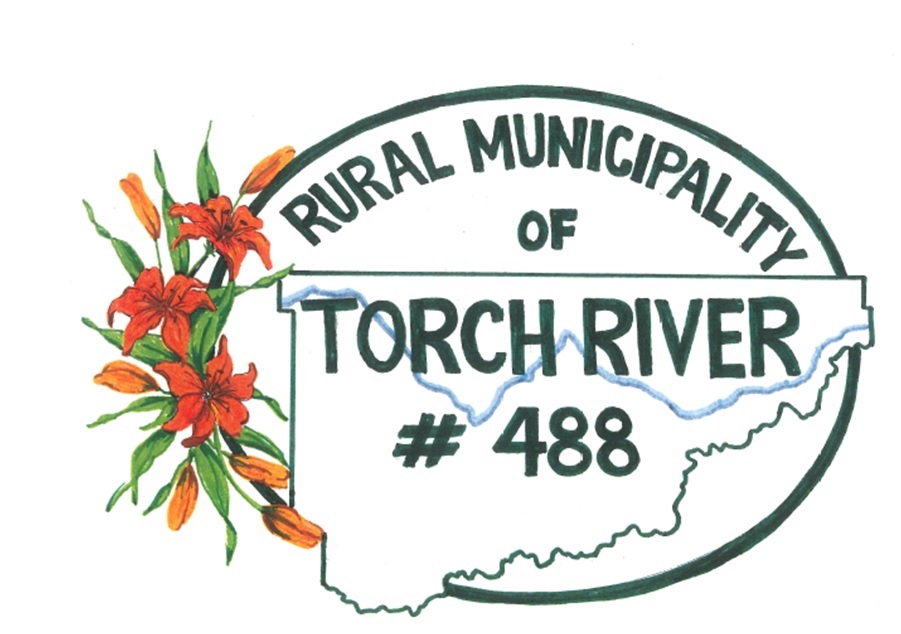 